Grace Academy Homework Statement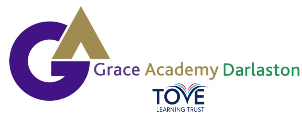 Statement of Main Aim Homework enhances student learning, improves achievement and develops students' study skills and as such is an integral part of the curriculum. It requires careful planning and integration into the curriculum map of each subject area.Homework is an important part of our drive to maximise the progress of all students. In order to assist parents, carers and students in managing time and expectations, we have produce a timetable. Homework that is set is appropriate for the age and ability of the students.ExpectationsHomework will be recorded in the student’s planner in the appropriate lesson. It is the responsibility of the student to record the homework accurately with the correct due date. Homework is set on Microsoft Teams by all staff and can be completed virtually or written and brought into the Academy for the due date. If homework is not completed on time, as per the behaviour policy a ‘No Homework stamp’ in the planner will be issued which will incur -1 Behaviour Point and a detention of the appropriate length of time will be set by the class teacher.Frequency of HomeworkHomework is set within each curriculum areas on Teams in line with their curriculum maps. Core subjects (Subjects 4+ times a week): Once a weekNon-Core subjects (Subjects >3 a week): Once a fortnightAssessment and feedbackA variety of methods of assessment and feedback can be used examples include:(a) Self-assessment - student personally assesses their work (b) Peer-assessment - work is assessed by another or other students.(c) Automated assessment – Assessments which are marked online via Microsoft Teams The nature of the assessment used should be appropriate to the task being done. There is a need for assessment and feedback to be as immediate as possible to provide information to students and to motivate them. Homework Timetable The homework time table can be found on the Grace Academy Darlaston website under ‘Useful information’. This will be updated yearly depending on the timetable.darlaston.graceacademy.org.uk/useful-info/homework/How to Access TeamsStudents need to go onto the ‘Grace Academy Darlaston School Website’Press the ‘portal’ buttonLogin using their usual school ‘AC’ number – ALSO ADDING @darlaston.graceacademy.org.ukExample:  AC1234567@darlaston.graceacademy.org.ukOnce on the portal click the top left 9 dots – ‘Teams’ will appear. Click Teams – and all students classes will be there. When selecting a class – all work is in ‘file’ – ‘class materials’ – ‘Homework’* If a password needs to be reset – use ImperoConsole – contact Mrs Wheeler KS3 / Miss Cole KS4